МУНИЦИПАЛЬНОЕ БЮДЖЕТНОЕ ДОШКОЛЬНОЕ ОБРАЗОВАТЕЛЬНОЕ  
УЧРЕЖДЕНИЕ «ДЕТСКИЙ САД №23 ст. АРХОНСКАЯ» 
  ПРИГОРОДНОГО МУНИЦИПАЛЬНОГО РАЙОНА РЕСПУБЛИКИ СЕВЕРНАЯ ОСЕТИЯ-АЛАНИЯ363120, ст. Архонская, ул. Ворошилова, 44 т.8 (867-39) 3-12-79 e-mail:tchernitzkaja.ds23@yandex.ru Сценарий новогоднего праздника для детей средней группы «Новый год у ворот»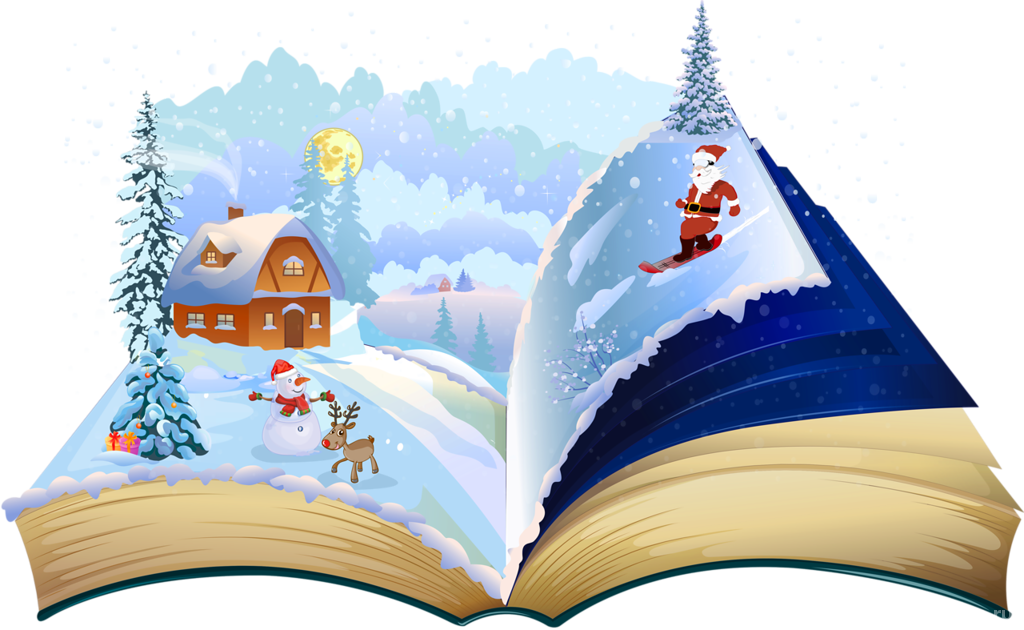 Подготовили и провели;Воспитатели: Лакиза Ю.П. и Петрина Н.Н.2023г.Под музыку дети с воспитателем входят в зал, подходят к ёлке, рассматривают её.Воспитатель:Смотрите, наша ёлочка высокая, пушистая!Самая красивая, и самая душистая!Подойдите к ёлке ближе, посмотрите выше, ниже.Игрушки разноцветные она для нас развесила,Чтобы всем ребяткам было очень весело!Огоньками вся сверкает ёлочка – красавица!А скажите мне, ребятки, ёлочка вам нравится?А кто нам ёлочку принёс? Это?... (Дедушка Мороз!)Споём песенку про дедушку Мороза.Песня «Дед Мороз» (движения по тексту)1 куплет: Дед Мороз, Дед Мороз деткам ёлочку принёс.                  Дед Мороз, Дед Мороз деткам ёлочку принёс.                  А на ней фонарики, золотые шарики,                  А на ней фонарики, золотые шарики.2 куплет: Мы стоим, мы стоим и на ёлочку глядим.                  Мы стоим, мы стоим и на ёлочку глядим.                  А на ней фонарики, золотые шарики,                  А на ней фонарики, золотые шарики.Воспитатель:Праздник наш мы продолжаем,И стихи вам прочитаем.1 ребёнок: Дети любят Новый год,Ёлку, песни, хоровод.Снег, сугробы, санки,А ещё подарки!2 ребёнок: Новый год весёлый,Шумный, молодой.С белым-белым снегом,К нам пришёл домой.3 ребёнок: Нарядилась ёлка,Дождиком блестит.Ждать уже недолго —Новый год летит!4 ребёнок:У зелёной ёлочкиКрасивые иголочки.И снизу до верхушкиКрасивые игрушки.5 ребёнок:Снег идёт, снег идёт –Значит скоро Новый год!Дедушка Мороз придёт,Всем подарки принесёт!6 ребёнок:Будем весело плясать,Будем песни распевать,Чтобы ёлка захотела,В гости к нам прийти опять!Воспитатель: Мы танцуем и поём, в гости мы Снегурку ждём.                         Посмотрите-ка, ребятки, там прозрачный дом стоит! Слышите, в доме кто-то льдинками звенит. Наверное, это Снегурочка заигралась, позовём её.(Дети зовут Снегурочку.)Снегурочка: Здравствуйте, ребятки! Хорошо, что вы пришли, Меня Снегурочку нашли.Воспитатель: Идём скорей, Снегурочка, вокруг ёлочки плясать!Будем мы с тобой сегодня наших деток забавлять!Посмотри-ка, наша ёлочка стоит, огоньками не горит.Что же делать? Как нам быть?Снегурочка: У меня есть волшебная палочка. Я дотронусь своей волшебной палочкой до веточек и ёлка сразу засверкает цветными огоньками. (Выполняет действие под волшебную музыку.)Воспитатель: Наша ёлка засверкала разноцветным огоньком!Мы сейчас у ёлочки танцевать начнём!Хоровод «Мы для нашей ёлочки»1 куплет: Мы для нашей ёлочки, ёлочки, ёлочки (Поочерёдно выставляют каблучок.)                  Потанцуем полечку, полечку, полечку.                                     Пляшут ножки раз, два, три – ну-ка, ёлочка, смотри! (Топают поочерёдно                  ногами.)                  Веселится в Новый Год весь детсадовский народ.Проигрыш: (Кружатся.)2 куплет: Мы для нашей ёлочки, ёлочки, ёлочки (Поочерёдно выставляют каблучок.)                  Потанцуем полечку, полечку, полечку.                  Хлоп в ладошки раз, два, три – ну-ка, ёлочка, смотри! (Хлопают.)                  Веселится в Новый Год весь детсадовский народ.Проигрыш: (Кружатся.)3 куплет: Мы для нашей ёлочки, ёлочки, ёлочки (Поочерёдно выставляют каблучок.)                  Потанцуем полечку, полечку, полечку.                  Приседаем раз, два, три – ну-ка, ёлочка, смотри! (Выполняют                  «пружинки».)                  Веселится в Новый Год весь детсадовский народ.Проигрыш: (Кружатся.)4 куплет: Мы для нашей ёлочки, ёлочки, ёлочки (Поочерёдно выставляют каблучок.)                  Потанцуем полечку, полечку, полечку.                  Покружились раз, два, три – ну-ка, ёлочка, смотри! (Кружатся.)                  Веселится в Новый Год весь детсадовский народ. Проигрыш: (Кружатся.)Снегурочка: Посмотрите, чей-то посох стоит! Кто же его потерял? Может ты потерял?(Обращается поочерёдно к детям. Звучит скрип снега, входит Дед Мороз.)Дед Мороз: Ой, куда это я попал?!Воспитатель: Ты попал на праздник ёлки к деткам в детский сад! Что ты ищешь? Ты что-то потерял?Дед Мороз: Да, я гулял во дворе и потерял свой посох.Воспитатель: Так может быть это твой посох?Дед Мороз: Да, да, этот посох мой! Можно мне его забрать? (Воспитатель отдаёт Деду Морозу посох.)Ну, вот, видите, какой я красавчик! (Обращается к детям): Я вам нравлюсь? (Да!)Эх, надоело мне стоять, буду с вами я плясать!Пляска Деда Мороза.(Гаснут огоньки на ёлке.)Воспитатель: Дед Мороз, что же ты так сильно притопываешь? Посмотри, огонёчки на ёлке погасли!Снегурочка: Я знаю, что нужно сделать, чтобы огоньки снова зажглись! Нужно громко в ладошки похлопать, огоньки загорятся (дети хлопают, огни загораются. (Дед Мороз, радуясь, прыгает возле ёлки, огни гаснут. Снегурочка снова предлагает похлопать и огни вновь загораются.)Дед Мороз: Красивая у вас ёлка! Высокая, пушистая! Нарядная! Какие на ней игрушки! Ой, а вот эти морковки похожи на те, которые любят зайчатки! Похожи? (Обращается к детям), (Да!)Воспитатель: Дедушка Мороз, у нас много таких морковок и мы умеем с ними танцевать. (Раздают детям морковки.)Танец зайчиков с морковками1.У меня, у тебя, красивая морковка,У меня, у тебя красивая морковка. (Приставляют морковку к груди, затем выставляют вперёд)Ручка вверх, ручка вниз, ты морковка не ленись,Ручка вверх, ручка вниз, на зарядку становись! (Держа морковку поднимают руки вверх, опускают вниз, качают из стороны в сторону.)На проигрыше кружатся, качая морковку из стороны в сторону.Мы морковку покатаем, вот, как весело играем.Мы морковку покатаем, вот, как весело играем. (Катают морковку между ладошками.)Тук–тук, тук, тук, тук, тук, ты морковка лучший друг.Тук –тук, тук, тук, тук, тук, ты морковка лучший друг. (Имитируют стук по 3 раза, то в одну сторону, то в другую.)На проигрыше кружатся, качая морковку из стороны в сторону.Приседай, приседай и морковку не теряй,Приседай, приседай и морковку не теряй. (Делают пружинку, морковку прижимают к груди.)Мы с тобой, мы с тобой потанцуем ловко, (Держа морковку в руках, качают ею из стороны в сторону.)Мы с тобой любим все морковку. (Прижимают к груди.Дед Мороз: О-о-ох! Что-то мне у вас жарко стало!Снегурочка: Для такого случая я чего-то припасла!Пушистые, резные снежинки принесла!С красивыми снежинками мы сейчас попляшемИ, сразу же, прохладно станет в зале нашем!Танец с искусственными снежинкамиВоспитатель: Хорошо тебе стало, Дедушка Мороз? (Дед Мороз отвечает.)Пусть снежиночки – пушинки здесь на ёлочке висят.В этот праздник новогодний пусть сверкают для ребят! Дед Мороз: Снежинки такие холодные! Брр! У вас ручки не замёрзли? (Нет!) Холода, мороза не боитесь (Нет!)Воспитатель: Что ты, Дед Мороз, даже в морозный день мы любим гулять во дворе. Ведь у нас есть шубки, шапки, да тёплые сапожки. Встанем мы у ёлочки, будем все плясать!Маленькими ножками весело стучать!Танец «Малыши – карандаши»1 куплет: Возле елочки гуляют малыши – карандаши. (Ходят вокруг ёлки.)Дружно ножки поднимают и танцуют от души. Припев: (поётся дважды после каждого куплета)Хлоп, хлоп, не зевай и за мною повторяй. (Движения по тексту.)Топ, топ, веселись, возле ёлочки кружись.Хлоп, хлоп, не зевай и за мною повторяй.Топ, топ, веселись, возле ёлочки кружись.2 куплет: Елка в ясельках сидела, елка маленькой была. (Сидят на корточках.)Кашу ела, кашу ела, да и выросла. (Поднимаются и показывают руками «выросла».)3 куплет: Мы в костюмчиках нарядных – малыши – карандаши. (Выполняют «пружинки с поворотом.)Наша ёлка тоже рада, ох, иголки хороши! (Протянув ручки к ёлке, качают головой.)Дед Мороз: Вот, порадовали вы меня!Но не останусь в долгу я!Ради праздничного дня,Есть сюрприз и у меня.Здесь и сейчасВручить подарки пробил час! (Раздаёт вместе со Снегурочкой подарки.)Дед Мороз: Ну, а теперь пора прощаться.Нужно в лес мне возвращаться.  Я к вам в следующем годуОбязательно приду.Ведущий: Спасибо всем! Ну, вот и закончился наш праздник. И мы поздравляем вас с наступающим Новым годом,Пусть счастливым будет он, Мир, добро, любовь и радостьПусть несет он в каждый дом!До встречи в Новом году!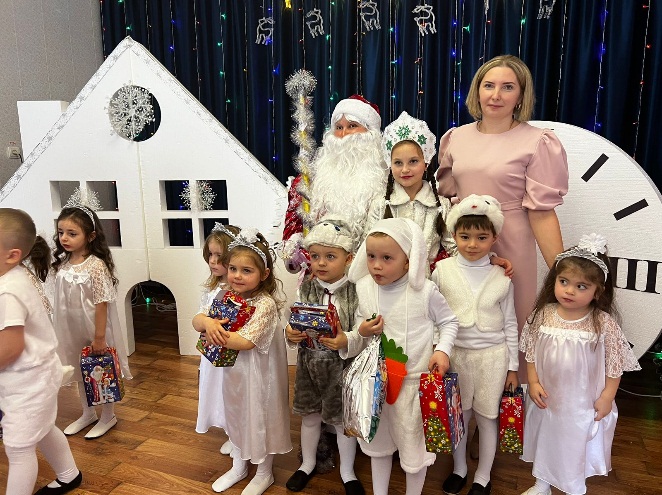 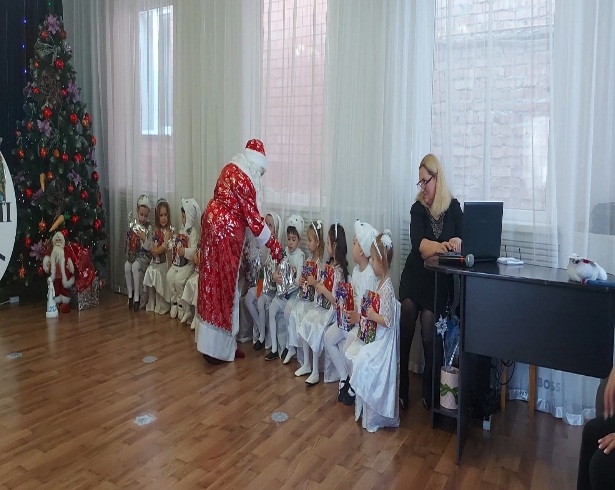 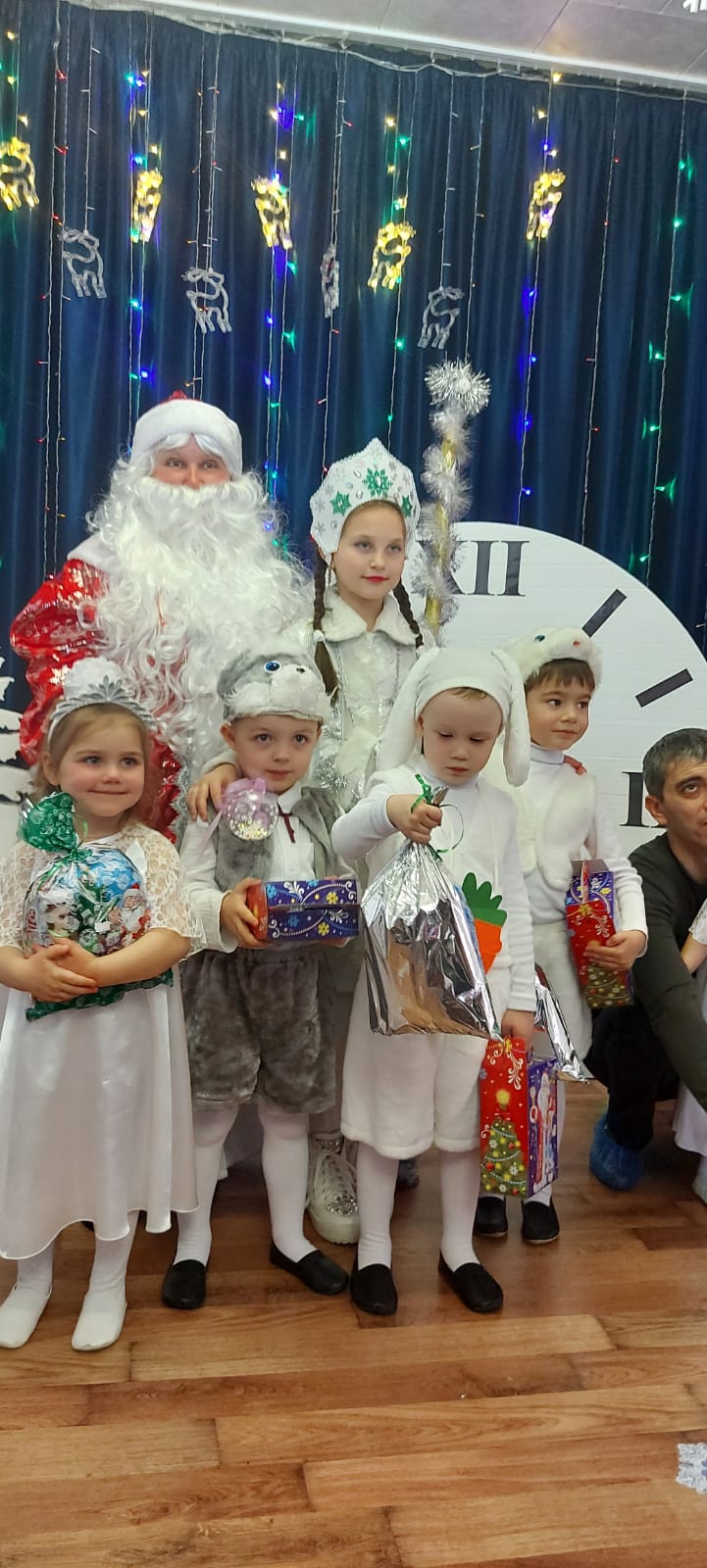 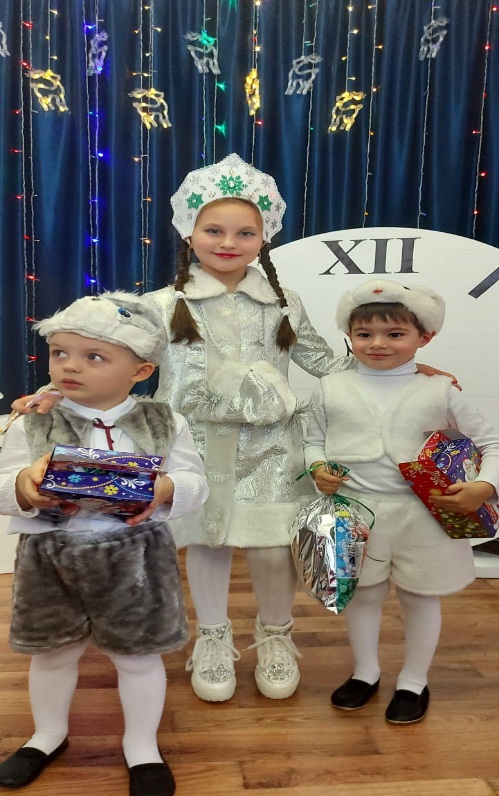 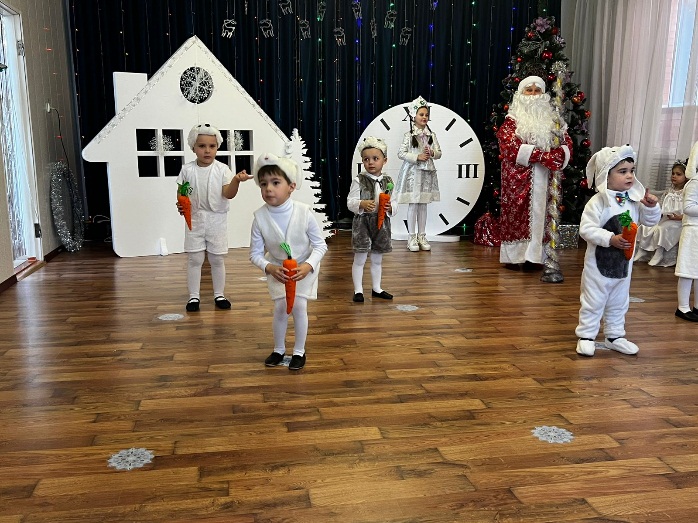 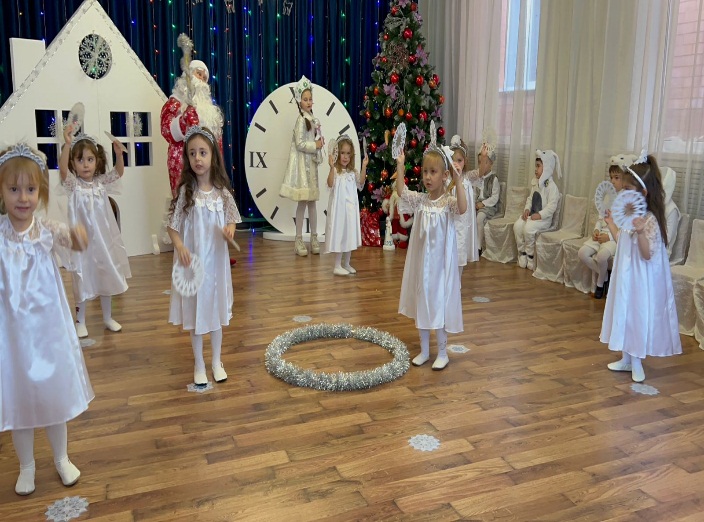 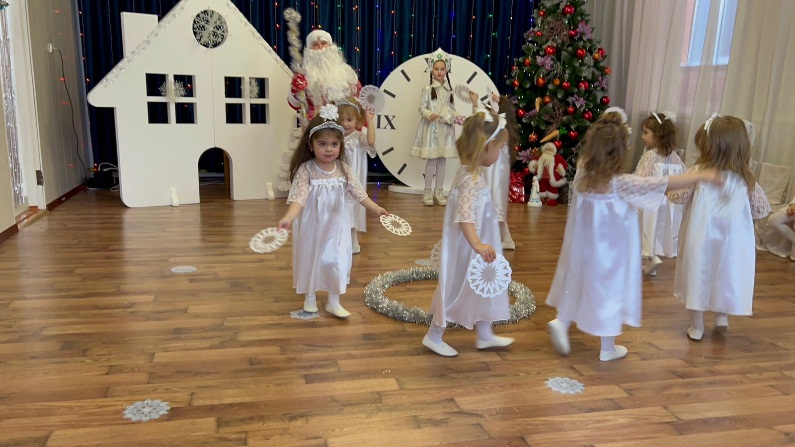 